Czym wyróżniają się węże podgrzewane elektrycznie?Aby dowiedzieć się więcej na temat tego czym wyróżniają się węże podgrzewane elektrycznie zachęcamy do przeczytania naszego artykułu!Węże podgrzewane elektrycznie - Z czego są wykonane?Przemysłowe węże podgrzewane elektrycznie wykonane są z PTFE, są dostępne w różnych odsłonach, które mogą pracować w zależności od środowiska. Są, również dostępne wersje EX. Warto zaznaczyć, że węże są dodatkowo wyposażone w regulator temperatury. W zależności od serii oraz wykonania są w stanie podgrzać medium do temperatury 600 stopni Celsjusza. Za ich pomocą można podgrzewać takie medium jak: smoła, farba, tłuszcz, plastik, wosk, farba, woda, dwutlenek węgla.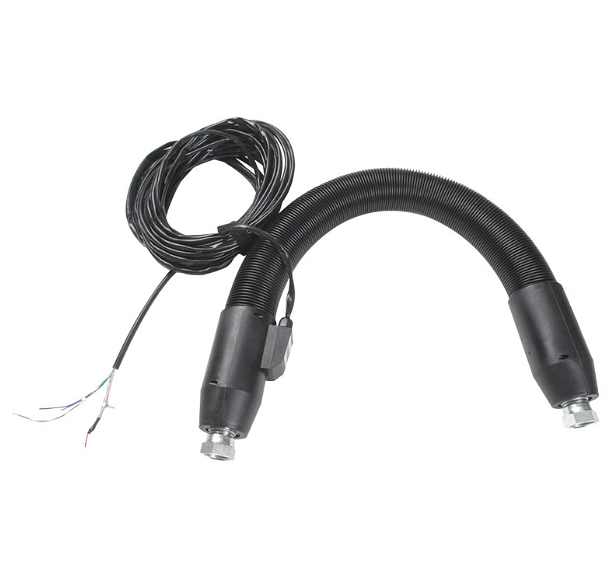 Jakie jest zastosowanie węży podgrzewanych elektrycznie?Do najpopularniejszych zastosowań węży podgrzewanych elektrycznie możemy zaliczyć: - analizę spalin, - formowanie piankowe, - maszyny introligatorskie,- instalacje czyszczenia rur, - produkcję pianki poliuretanowej.Dodatkowe informacje Warto, również wspomnieć, że istnieje możliwość zamówienia kompletnego węża z końcówkami. W ofercie znajdziesz, również węże analityczne do podtrzymania i pomiaru temperatury gazów. Zapraszamy do sprawdzenia szczegółów oferty na oficjalnej stronie DACPOL.